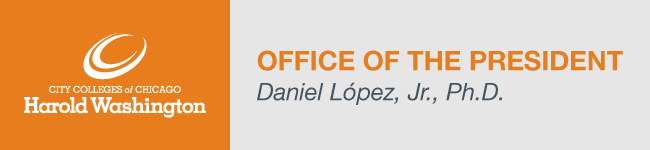 
Dear Harold Washington College Community,
“An Oak” is how one reflector described the late great Mayor Harold Washington during this week’s book launch of Here’s Harold. The event, attended by about 80 people, was the largest virtual public event hosted by HWC since my tenure. The webinar included reflections from a variety of Harold Washington’s family, friends, former campaign members, and members of the Chicago community. Those in virtual attendance spanned across the country as far as California, and across the full spectrum of age, gender, ethnicity, race, and national origin. This celebration was truly a delight to see that Harold Washington’s legacy is one that still unites Chicagoans of varying backgrounds. In addition to several faculty and staff members that I must thank for this event, I’d be remiss if I didn’t mention the Harold Washington Legacy committee. Their contribution was substantial and the collaborative opportunity set a new standard for future work between HWC and the community. Special thanks to Asif Wilson, Kiera Bowens, Linh Williams and Maggie West for their hard work. Another group that I’d like to recognize is the Public Events Accessibility (PEA) subcommittee. Their goal, among many, is to make everyone feel welcome. This week, they launched one of their Kindness Campaign initiatives. Their messages will be frequently highlighted in my weekly emails. I’d like to thank Felicia Robinson-Silas, Veronica Villanueva, and members of the Student Government Association (SGA) for their continuous work on inclusiveness. Please take a moment to view this brief message brought to you on behalf of the Accommodations, Communication, Cooperation, Equity, and Support Services (ACCESS) Committee and the PEA subcommittee. Have a great weekend everyone! Here are the College Updates for this week:Enrollment Update (updated February 10th)Spring 2022 – 16, 12, and 8-week sessions - Headcount: 5,118; Credit Hour: 49,949*Registration for 12 and 8-week spring classes remains open. To learn more about our registration process, click here. *Counting credit hours for all CCC students registered for courses held at HWC. Retention Update (updated February 10th) – Our Fall ‘21-to-Spring ’22 retention percentage is 72.4%.Free N95 Masks! All in-person employees can receive their initial allocation of 10 masks (one N95 mask per week) by visiting the Security Office (Room 206). As always, disposable surgical masks will remain available at the lobby security desk. Faculty and Staff AccomplishmentsWe are excited to share recent accomplishments from our faculty, staff members and students. Please forward accomplishments to Laina Pond, Director of Strategic Initiatives at Lpond1@ccc.edu.Spring 2022 COVID FAQ’sCan be found here.Highlighted Upcoming Events:The CCCTU 1600 HW Chapter wants you to ‘spread the love’ by donating to their scholarship campaign. They’re asking for a donation of $20 and in return you’ll get to select a stuffed bear (while supplies last). To donate visit here. The Chicago Blackhawks are offering two complimentary tickets, to select games, to HWC Faculty, Staff, and Students! Quantities are limited. For more details and to select your tickets visit here. Please use Unit Code “HWC”.For a complete list of announcements please visit our HWC Announcements page. The HWC Events Calendar lists all upcoming events for students, faculty, staff, and the public.Full-Time Permanent Personnel Updates and Searches (updated February 10th):Associate Dean, Career Programs: Scheduled to begin February 28th.   Director, First Year Experience: Position posted. College Advisor: Interviews in progress. Career Services Advisor: Position posted. Clinical Counselor, Wellness Center: Interviews scheduled.  Director, Auxiliary Services: Position posted. Director, Continuing Education: Interviews scheduled.Clerical Assistant II, Admissions: Interviews in progress.   Assistant Dean, Early College: Position posted. Assistant Director, Research and Planning: Position reposted. Janitor: Position posted. Janitor Group Lead: Position posted. Faculty, Software Development: Position posted. Human Resources Specialist: Position posted. Clinical Counselor, Wellness Center: Position posted.  Vice President for Academic and Student Affairs: Position posted. Manager, Instructional Design: Position posted. College Clerical Assistant I, Early College Program: Position posted.College Financial Aid Advisor: Position posted. College Financial Aid Advisor II: Position posted. 